Задания для 104 группы с 20.04. – 26.04.2020г.   Прочитать  лекцию. Отталкиваясь от изученной лекции и используя дополнительные источники, написать доклад (один на выбор) по темам: 1.«Новшества в культуре петровских времен»,     2.« Развитие образования в середине — второй половине XVIII века», 3. «Издание книг в XVIII веке»,      4. «Развитие науки в середине - второй половин е XVIII века»,  5. «Развитие искусства в середине - второй половине XVIII века». Обязательно указать тему своего доклада!!!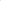 Выполненную работу (фото), выставить на платформе ДО Moodle (или выслать на электронную почту преподавателя). Тема № 6: «Русская культура XVIII века».Новшества в культуре петровских времен.  Мощный толчок в развитии русской культуры связан с именем Петра I.Отношение первого императора России к культуре носило подчеркнуто прагматический характер. Ему нужны были специалисты для армии и флота, государственных органов, мануфактур, строек. Все это обусловило быстрое развитие сферы образования.С конца XVII в. Молодых (да и не только молодых), дворян стали посылать в учебные заведения Европы. В начале XVIII века появляются свои учебные заведения: Навигацкая (математических и навигацких наук) и Пушкарская школы в 1701 г., Медицинская – 1707 г., Инженерная - в 1712 г. В школы учеников приходилось рекрутировать насильно, как солдат в армию.В 1714 г. по указу Петра во все губернии были посланы выпускники Навигацкой школы  для организации цифирных школ, дававших начальное образование (грамота, арифметика). К 1725 г. таких школ было около 50.Большое значение для развития просвещения имело введение гражданской азбуки.  Реформа шрифта 1708 - 1710 гг. упростила кириллицу. Открывались новые типографии, где в основном печатали книги прикладного характера: словари, руководства по механике, технике, архитектуре, военному делу, учебники.  Среди учебников по своему уровню выделялась «Арифметика» Л.Ф. Магницкого (1703).Видное место в истории русской культуры заняла первая печатная газета «Ведомости» (1702), в которой публиковались сведения о военных, хозяйственных и культурных событиях, иностранная хроника.Петр I внес огромный вклад в становление русской науки. В 1714 г. в Петербурге была основана первая в России библиотека  (с 1728 г. ее  открыли для всеобщего посещения), в 1719 г. – первый музей – Кунсткамера. При  Петре стали организовывать научные экспедиции для изучения России, составление географических карт. Серьезным успехом новорожденной русской картографии стало нанесение на карту и описание побережья Каспийского моря, сделанное в 1720 г. Ф.И. Соймоновым и  К. Верденом.В  1725 г. в Петербурге по указу Петра, но уже после его смерти, состоялось  открытие Академии наук. Академия  должна была концентрировать все научные  силы страны, оказывать поддержку разнообразным научным начинаниям. Помимо библиотеки и Кунсткамеры, приписанных к Академии, при ней создавались обсерватория, физическая и химическая лаборатории, ботанический сад, мастерские. При Академии были типография, университет - первое в России светское высшее учебное заведение (существовало до 1766 г.) и гимназия. Самым ярким представителем общественной мысли Петровской  эпох и  стал  ученый  монах  Феофан   Прокопович.  В своих проповедях и других сочинениях он отражал идеи Петра о величии российского государства, о стремлении императора к достижению народного блага. Особенно роль Прокоповича в обосновании права монарха на неограниченную власть («Духовный регламент», 1721; «Правда воли монаршей», 1722). Еще одним известным публицистическим произведением того времени была «Книга о  скудости  и  богатстве» И.Т. Посошкова (1724). В ней автор излагал свои соображения о состоянии дел в России, прежде всего в хозяйственной сфере. Посошков считал самодержавие идеальным государственным строем для России, вмешательство власти в экономик у представлялось ему не только допустимым, но и весьма желательным - лишь бы это делалось разумно. В то же время автор с большим пониманием и беспокойством писал о тяготах населения. Он доказывал, что бедность крестьян неизбежно подрывает благосостояние всей страны. В искусстве проявилась та же тенденция, что и во всей деятельности Петра I, - стремление как можно скорее вывести Россию на европейский путь развития. Так, Петербург строился по заранее разработанному плану; дома воздвигались строго по прямой линии; фасады должны были выходить на улицу, придавая ей нарядный и  торжественный вид.  В строительстве новой столицы принимали участие русские архитекторы - Иван Устинов, Михаил Земцов и др., но наиболее значительные здания Петербурга этого времени - Петропавловский собор и здания Двенадцати коллегий были возведены итальянцем Доменико Трезин.Первыми мастерами новой для Росси и масляной живописи стали Иван Никитин и Андрей Матвеев, учившиеся за рубежом. Никитин известен как глубоким интересом к внутреннему миру человека, так и умением воспроизводить этот мир на своих полотнах. Наиболее интересной работой Матвеева является его «Автопортрет с женой».В литературе, как и прежде, господствовала повесть. Однако в ней появился новый герой - инициативный, смелый, разумный, способный достигать поставленные перед собой цели. Характерна в этом отношении «Гистория о российском матросе Василии Кариотском», герой которой благодаря своим качествам прошел путь от низов до верхов общества.В целом преобразования Петра I в сфере культуры захватывали, как правило, лишь привилегированные слои. Разрыв между большинством народа и европейски образованным дворянством впоследствии становился все значительней.Развитие образования в середине — второй половине XVIII века.При приемниках Петра I образование в России приняло, подчеркнут о сословный характер, превратившись в основном в привилегию дворянства. Анн а Ивановна учредила Сухопутный  шляхетский  корпус (1731). При Елизавете Петровне создаются Морской шляхетский корпус (1751) и Пажеский корпус (1759). Сословно-дворянский характер носило и первое (не только в России, но и в Европе) светское учебное заведение для девиц - Воспитательное общество благородных девиц при Воскресенском Смольном монастыре (Смольный институт), основанное в 1764 г.С середины XVII I в. начинается создание общеобразовательной системы. Ее строил и сверху. Важнейшим шагом, сделанным в этом направлении, стало основание в 1755 г. Московского университета. Созданный по инициативе и проекту М.В. Ломоносова, он был многим обязан поддержке И.И. Шувалова, фаворита императрицы Елизаветы Петровны. Важнейшим достижением создателей Московского университета была его бессословность (не принимали только крепостных). Сначала в университете было три факультета: философский, юридический и медицинский. Обучение было бесплатным и продолжалось семь лет. При университете учредили две гимназии для подготовки будущих студентов - в одной учились дворяне, в другой - разночинцы. В 1758 г. гимназия открывается в Казани.В 1782 г. в Петербурге появилось Главное народное училище, готовившее учителей для народных училищ. В 1786 г. был принят Устав народных училищ. В уездных городах открывались малые училища (двухклассные): здесь учили чтению, письму, арифметике и грамматике. В губернских городах открывались главные училища, которые приближались уж е к средней школе, там изучали основы геометрии, механики, физики, истории, географии. Однако на просвещение никогда не хватало средств. В конце XVIII века, в училищах обучалось чуть более 20 тыс. учащихся.Издание книг. В допетровские времена книга была предметом роскоши, при  Петре I она стала учебным пособием.Позже книга все больше воспринималась как источник знания и удовольствия, обращение к которому среди дворян становится общепринятым.Важнейшую роль в привитии русском у обществу привычки к чтению книг  сыграл  Н.И.Новиков. С конца 60- х гг. XVIII в., он начал издавать сатирические журналы - «Трутень», «Живописец» и др. Они сразу стали популярными, люди охотно их читали. В 1779 г. Новиков возглавил типографию Московского университета и в течение десяти лет с огромным размахом публиковал самую разнообразную литературу: сочинения русских и зарубежных писателей, сборники исторических документов, учебники, справочники. Примерно треть всех книг, издававшихся в эти годы в России, выходит из типографии Новикова. Открывая книжные лавки не только в Москве и Петербурге, но и в провинции, просветитель способствовал все более широкому распространению книги.Развитию книгопечатания способствовал указ Екатерины II 1783 г. «О вольных типографиях», позволявший открывать их всем желающим.Развитие науки в середине - второй половин е XVIII века. Крупнейшим русским ученым XVIII в.  был  М.В.Ломоносов. Он оставил свой след в физике, химии, астрономии, геологии, минералогии. Одним из важнейших его достижений стало открытие и обоснование закона сохранения материи и движения. Ломоносов доказал существование атмосферы на планете Венера. Он ярко проявил себя и как ученый - практик, был новатором во многих областях техники и технологии. Ломоносов создал первую в России химическую лабораторию. Он разработал  технологию  изготовления смальты из стекла и собрал несколько картин, прежде всего «Полтавскую баталию». Сразу же по вступлении в  Академию наук ученый начал обработку коллекции минералов, купленных Петром Великим за границей и собранных в Сибири, и позднее опубликовал каталог этой коллекции. Ломоносов известен и как реформатор русского литературного языка, талантливый поэт. Став первым русским академиком, Ломоносов много сделал для усовершенствования деятельности Академии наук, избавления ее от засилья чиновников и ученых-немцев, не­ редко равнодушных к судьбам науки. Видную роль Ломоносов сыграл также в развитии исторической науки. Большой вклад в эту науку внесли труды В.Н.Татищева. Его «История Российская с самых древнейших времен» стала первым систематическим научным изложением русской истории. Свои концепции исторического развития России разработал и М.М.Щербатов и И.Н.Болтин. Важную роль в развитии зоологии, ботаники, этнографии сыграли экспедиции Академии наук в разные регионы России под руководством П.С.Палласа, С.Г.Гмелина, И.И.Лепехина.В XVIII в. работали многие изобретатели. И.И.Ползунов построил в 1763г. паровую машину, И.П.Кулибин создал ряд оригинальных приборов и инструментов, во многом опережавших свое время. Однако эти смелые изобретения не получили сколько - нибудь серьезного распространения.Общественная мысль. Огромное влияние на общественную мысль оказывали идеи просвещенного абсолютизма. Пропагандировала эти идеи сама Екатерина II.Однако некоторые просветители находились в оппозиции к императрице. Самым ярким из них был Н.И.Новиков. В своих журналах он говорил о непомерной власти помещиков над крепостными, об их жестокости и насилиях, обличал и высмеивал придворных за высокомерие, невежество, пренебрежительное отношение к своему народу.Особое место в истории общественной мысли занимает А.Н.Радищев. В своем сочинении «Путешествие из Петербурга в Москву» (1790) он первым определил крепостное право как страшное и безусловное зло для России. Сочувствие автора к революции было очевидным. Помещики изображались как жестокие, беспощадные насильники с явным одобрением говорилось о расправах над ними. Радищев, которого Екатерина II назвал а «бунтовщиком, хуже Пугачева» , был приговорен к смертной казни, замененной ссылкой в Сибирь. В 1792 г. в Шлиссельбургскую крепость был заключен Новиков.Развитие искусства в середине - второй половине XVIII в. Культурное развитие России в XVIII в.,  шло в русле западноевропейской культуры, но сохраняло яркие национальные черты.Основоположником русской драматургии стал А.П.Сумароков, который был искренне уверен в основополагающем значении дворянства и необходимости крепостного права в России. В своих драмах Сумароков воспевал благородство, чувство чести, способность к самопожертвованию.Д.И.Фонвизин в комедиях «Бригадир», «Недоросль» обличал в своих персонажах такие пороки дворянства, как невежество, леность, высокомерие и произвол по отношению к своим «рабам».Самый выдающийся поэт XVIII в. Г.Р.Державин не считался с устоявшимися канонами, язы к его стихов приближался к живой разговорной речи.На рубеже XVIII - XIX вв. в русской литературе формируется сентиментализм. Сентименталистов волновали переживания обычного человека.  Н.М. Карамзин,  самый  яркий писатель этого направления, произвел сильное впечатление на читателей своей повестью «Бедная Лиза» о любви дворянина и девушки-крестьянки.В 1756 г. на основе ярославской театральной труппы создается первый в России государственный театр во главе с замечательным актером Ф.Г. Волковым.Происходи т становление и быстро е развитие живописи, скульптуры, архитектуры. Огромное значение в этом процессе сыграла Академия художеств, созданная в 1757 г.Особое развитие получила портретная живопись. Произведения Д.Г.Левицкого (портреты Н.И.Новикова, Д.Дидро, серия портретов воспитанниц Смольного института) поражают как художественным мастерством, так и своей простотой, предельной ясностью характеристик изображаемых персонажей.Для работ Ф.С. Рокотова, напротив, характерна некоторая недосказанность, таинственность, подчеркивающая душевную глубину изображаемых им людей. Таков знаменитый потрет А.П.  Струйской. В.Л. Боровиковский  исходил  из идей сентиментализма, заставляя зрителя проникнуться чувствами, переживаемым и его героями. Лучшей его работой считается портрет М.И.Лопухиной.Дом Пашкова. Гравюра XVIII века.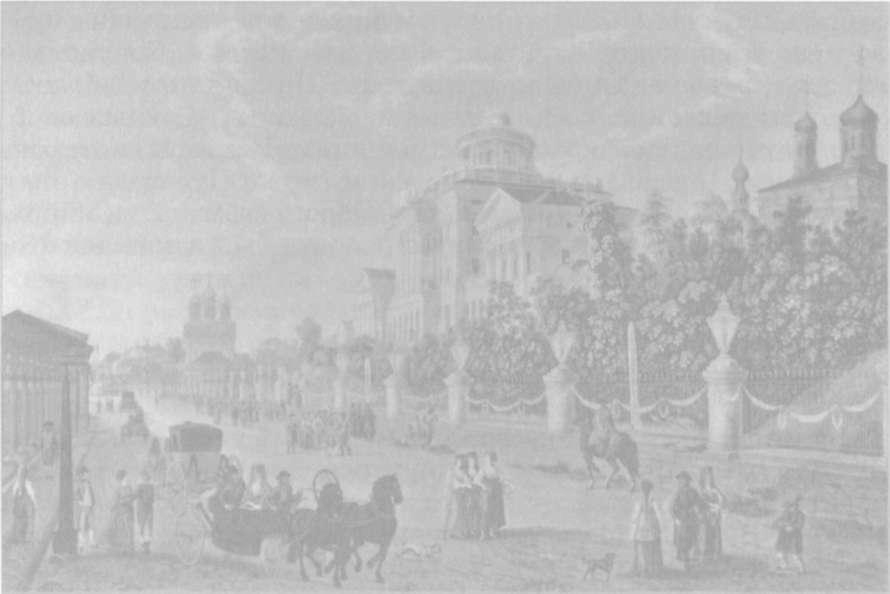 Величайшим мастером скульптуры был Ф.И.Шубин, способный выражать в своих произведениях духовную сущность своих героев. Бюсты его земляка М.В.Ломоносова, императора Павла I не только передают внешний облик, но и раскрывают их внутренний мир.Самым известным архитектором, творившим в стиле барокко, был В.В.Растрелли, создатель Зимнего дворца, дворцовых ансамблей в Петергофе, Царском Селе. Во второй половине XVIII в. барокко сменяется классицизмом. Сооружения В.И. Баженова (дом Пашкова), М.Ф.Казакова (Московское дворянское собрание, Московский университет, здание Сената в Кремле), И.Е.Старова (Таврический  дворец) и многие другие по праву считаются великолепными памятниками мировой архитектуры.Задания для 104 группы с 27.04. – 03.05.2020г.Изучить лекцию, составить конспект в тетради. Обязательно указать тему своей работы!!!Выполненную работу (фото), выставить на платформе ДО Moodle(или выслать на электронную почту преподавателя).Тема № 7: «Становление индустриальной цивилизации в Европе и Америке в XIX веке».«Промышленный переворот и его последствия».   Начало промышленного переворота. В конце XVIII в. в промышленном производстве ряда стран Западной Европы, в которых пионером выступала Великобритания, начался переход от мануфактурной стадии с ее ручной техникой к фабричной системе производства.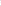 Этот переход от ручного труда к машинному называется промышленный переворот или промышленная революция.   Промышленный переворот повлиял на жизнь всего общества, но прежде всего перемены коснулись экономики.   Потребности развития мануфактур способствовали ряду изобретений в области механики. В текстильной промышленности широко использовались прялки «Дженни» (изобретение Дж. Харгвиса; 1765 г.), в 1779 г. Сэмюэл Кромптон усовершенствовал ткацкий процесс введением мюль-машин, позволявших получать более тонкую и прочную нить, чем раньше. В 1785 г. в Англии был запатентован первый механический ткацкий станок Эдмунда Картрайта, а спустя шестнадцать лет открылась первая механическая ткацкая фабрика — промышленное предприятие, основанное на машинном производстве.    Острая конкуренция предпринимателей требовала постоянного внедрения на производстве новейших достижений науки и техники.     В 1765 г. англичанин Джеймс Уатт построил свою паровую машину. Для работы паровых машин нужен был уголь, поэтому его добыча резко возросла. Увеличение потребности в металле привело к усовершенствованию металлургии.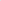      В Англии с 40-х гг. XVIII в. стали использовать тигельную плавку для производства литой стали. Кричный передел чугуна был заменен более производительным пудлигованием. В 1856 г. англичанин Генри Бессемер нашел способ продувания воздуха через горячий чугун с целью выгорания из него излишнего кислорода и превращения его в сталь. Тогда же француз Пьер-Эмиль Мартен создал специальную печь для переработки чугуна в сталь путем окислительной плавки (мартеновский способ).   В Англии быстро росла протяженность железных дорог. В 1825 г. активно занимавшийся строительством паровозов Джордж  Стефенсон провел первый пассажирский состав по маршруту Дарлингтон—Стоктон. В 1830 г. рельсовый путь связал Манчестер с Ливерпулем. А к 1850 г. страна покрылась сетью железных дорог общей протяженностью 50 тыс. км. Железнодорожная лихорадка способствовала быстрому развитию металлургии, машиностроения, паровозо- и вагоностроения.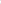    Зарождение индустриального общества. Начавшаяся в Великобритании промышленная революция позже распространилась на другие страны Старого и Нового Света.Промышленная революция создала условия, породившие индустриальное общество.   Процесс модернизации не только сопровождался изменениями в экономике, но и менял мировоззрение людей. В идеале индустриальное общество основано на идеях: свободы, равенства и независимости: предприниматели не зависят от власти государства, покупатели и продавцы равны, каждый член общества свободен в своих действиях.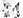     Наиболее быстрое развитие индустриальное общество получило в Великобритании. Здесь еще во второй половине XVII в., была провозглашена свобода промыслов, таким образом, складывались необходимые условия для господства свободной конкуренции.   Образование слоя наемных рабочих и создание внутреннего рынка (т. е. сферы товарного обмена внутри страны; в покупке изделий промышленности нуждались все больше людей) в Англии сочеталось с бурным процессом, так называемого первоначального накопления капитала.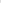 Капитал — это деньги или иная собственность, приносящие доход.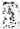 Возникает и промышленный пролетариат — люди, работающие на фабриках. Труд на фабриках был очень тяжелым. Рабочий день длился до 18 часов в сутки, а зарплата была низкой. Изобретение новых машин вело к массовым увольнениям, что вызывало возмущение рабочих. Оно выражалось в поломке машин и орудий труда (луддизм). По английским законам порча машин каралась смертью.В первой половине XIX в. промышленный переворот в Великобритании завершился. Почти до конца XIX века Англия оставалась «мастерской мира».   Экономическое развитие Великобритании и Франции в первой половине XIХ в. Несмотря на успехи, английская экономика испытывала и немалые сложности. В XIX в. Великобритания вошла в состоянии крайнего напряжения сил, вызванного непрерывными войнами с Францией. Введенная Наполеоном континентальная блокада, т. е. запрет государствам Европы осуществлять торговлю с Англией, резко подняла цены на продовольствие, что вызвало в стране «голодные бунты».   Победа над Наполеоном в 1815 г. ликвидировала блокаду, но породила новые проблемы. Из армии и флота были уволены до полумиллиона человек. Правительство сократило заказы промышленным предприятиям. В Британию стало поступать дешевое европейское зерно. Падение цен сеяло панику. В качестве регулирующей меры были приняты «хлебные законы», фактически запрещающие ввоз хлеба в страну. В результате цены на хлеб неимоверно выросли.    И все же положительные результаты промышленного переворота перевешивали последствия неблагоприятных факторов.   Экономическое развитие Франции в первой половине XIX в. в целом шло успешно. За короткий период промышленность Франции выросла более чем на 50 % . Развитию экономики способствовали приток денег и ценностей из завоеванных Наполеоном стран, протекционистская политика и выгодные внешнеторговые сделки. Однако долгие войны, а затем и сокрушительное поражение Франции нанесли серьезный удар по ее экономике. Правда, от последствий неблагоприятных факторов удалось оправиться довольно быстро. В период реставрации Бурбонов (1815—1830) процесс замены ручного труда машинным успешно продолжался. С 1825 по 1847 г. объем промышленного производства увеличился на две трети. Быстро развивался ряд новых отраслей, прежде всего химическая промышленность.   Общие особенности экономического развития во второй половине XIX в. Во второй половине XIX в. в экономике передовых стран Европы происходили дальнейшие перемены. Они связаны с зарождением монополий.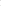 Монополии — это крупные хозяйственные объединения, осуществляющие контроль над отраслями, рынками и экономикой на основе высокой степени концентрации производства и капитала с целью установления повышенных цен и извлечения повышенных прибылей.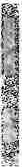       Усиление роли монополий было вызвано прогрессом в технике, повлекшим за собой усложнение производственного процесса. Для осуществления последнего требовалось все больше капитала, так как все дороже становились машины и сырье. Поэтому предприниматели начали объединяться.    Ускорению этого объединения способствовали экономические кризисы, или кризисы перепроизводства. Механизм возникновения кризисов был таков: внедрение новой техники вело к сокращению работников; оказавшиеся без работы люди переставали покупать товары; а это, в свою очередь, вело к падению производства. Первый такой кризис произошел в Англии в 1825 г. Вскоре выяснилось, что кризисы назревают через примерно равное число лет. В 1858 г. разразился первый мировой экономический кризис. Во время кризисов многие предприятия закрывались, предприниматели разорялись, а объединению предпринимателей было проще преодолеть последствия кризисов.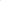      Важнейшей стороной развития монополий стала новая роль банков в экономике. Промышленные компании налаживали с банками прочные связи для получения долгосрочных ссуд, открытия кредита. Во второй половине XIX в. ускорился процесс сращивания производства и капитала. Существовали монополии следующих типов: картель, синдикат, трест, концерн.Картель — это объединение самостоятельных предприятий, основанное на временном соглашении между ними с целью установления контроля над сбытом определенного товара, повышения цен на этот товар и обеспечения монопольно высокой прибыли.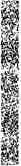 Картель может предусматривать установление обязательных для всех участников объединения цен на товары, разграничение районов сбыта, определение общего объема производства или сбыта и доли в них каждого участника.Синдикат представляет собой объединение самостоятельных предприятий какой-либо отрасли, основанное  на соглашении о совместном сбыте товаров.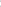 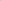     Синдикат создается с целью обеспечения монопольного господства на рынке, установления монопольных цен и получения наивысшей прибыли. Участники такого объединения подчиняют своему контролю мелкие предприятия и расширяют свое влияние на внутренних и внешних рынках.Трест — это такая форма организации, когда объединяющиеся предприятия теряют свою самостоятельность и подчиняются единому управлению.Владельцы вошедших в трест предприятий лишаются права непосредственно распоряжаться ими.Высшей формой монополий являются концерны - объединения предприятий, банков и торговых фирм на основе общей финансовой зависимости от определенной группы капиталистов.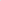     Нередко концерны объединялись в финансовые группы, или финансовые дома (например, дома Морганов, Рокфеллеров в США).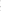     После мирового экономического кризиса 1873 г. процесс развития картелей ускорился, однако они быстро распадались, Тем не менее, к концу XIX столетия картели стали одной из основ европейской экономики. К началу ХХ в. число концернов и трестов в США увеличилось со 185 до 250.    Роль государства в экономике. В первой половине XIX в. государственное вмешательство в экономику резко сократилось. Банкиры, владельцы промышленных предприятий настойчиво отстаивали свободу предпринимательства. По их мнению, роль государства, помимо защиты внешних интересов, следовало ограничить созданием и поддержанием условий, благоприятствующих развитию хозяйственной жизни страны (развитие путей сообщения, средств связи, обеспечение устойчивости денежного обращения и т. п.).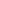      Однако во второй половине XIX в. возросла роль государства в управлении колониями, а войны содействовали получению страной-победительницей огромных военных контрибуций. Государственное вмешательство в экономическую жизнь заключалось также во введении фабричного законодательства (ограничение рабочего дня, страхование рабочих и т. д.).     Наиболее сильное влияние государства на экономику было в Германии. Здесь происходило огосударствление железных дорог, была введена табачная монополия.ДокументИз романа Чарлза Диккенса «Лавка древностей». 1841 г.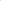 По обеим сторонам дороги и до затянутого мглой горизонта фабричные трубы, теснившиеся одна к другой в том удручающем однообразии, которое так пугает нас в тяжелых снах, извергали в небо клубы смрадного дыма, затемняли божий свет и отравляли воздух этих печальных мест. Справа и слева, еле прикрытые сбитыми наспех досками или полусгнившим навесом, какие-то странные машины вертелись и корчились среди куч золы, будто живые существа под пыткой, лязгали цепями, сотрясали землю своими судорогами и время от времени пронзительно вскрикивали, словно не стерпев муки. Кое-где попадались закопченные, вросшие в землю лачуги — без крыш, с выбитыми стеклами, подпертые со всех сторон досками с соседних развалин и все-таки служившие людям жильем. Мужчины, женщины и дети, жалкие, одетые в отрепья, работали около машин, подкидывали уголь в их топки, просили милостыню на дороге или же хмуро озирались по сторонам, стоя на пороге своих жилищ, лишенных даже дверей. А за лачугами снова появлялись машины, не уступавшие яростью дикому зверю, и снова начинался скрежет и вихрь движения, а впереди нескончаемой вереницей высились кирпичные трубы, которые все также изрыгали черный дым, губя все живое, заслоняя солнце и плотной темной тучей окутывая этот кромешный ад.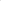 ВОПРОСЫ К ДОКУМЕНТУ(для дополнительной оценки)Каковы были последствия промышленного переворота для рабочих?Было ли, на ваш взгляд, подобное положение рабочих неизбежным?Задания для 104 группы с 04.05. – 10.05.2020г.Изучить лекцию, составить конспект в тетради. Обязательно указать тему своей работы!!!Выполненную работу (фото), выставить на платформе ДО Moodle(или выслать на электронную почту преподавателя).Тема № 8: «Международные отношения».    Начало французских завоеваний. В ходе революции конца XVIII в. и последовавших за ней войн во Франции была создана мощная армия. Она стала основой грандиозных успехов страны в длинной череде войн.    После побед якобинцев 1793— 1794 гг. к Франции были присоединены Бельгия, немецкие земли по левому берегу Рейна; в зависимость от Франции попала Голландия. На присоединенные области налагали различные поборы, оттуда увозили лучшие произведения искусства. В годы Директории (1795 — 1799) Франция приступила к установлению своего господства в Центральной Европе и Италии. Богатая Италия считалась источником продовольствия и денег, а также наиболее удобным путем к завоеваниям в будущем колоний на Востоке. В ходе военных действий 1796— 1798 гг. в зависимость от Франции попали австрийские владения, итальянские княжества и Швейцария.    Однако в 1798— 1799 гг. Франция потерпела поражение в Средиземноморье и Италии. В 1799 г. власть в стране захватил Наполеон Бонапарт. В 1800 г. он разгромил австрийские войска при Маренго. Вторая антифранцузская коалиция, в которой главные роли играли Великобритания, Австрия, Россия и Турция, фактически распалась. Войну продолжала только Великобритания, но и она в 1802 г. заключила с Францией мир в Амьене.    Наполеоновские войны. В 1804 г. Наполеон Бонапарт объявил себя императором Франции. Вскоре он возобновил завоевательные войны для решения внутренних проблем за счет грабежа соседей.    В 1805 г. возникла Третья антифранцузская коалиция (Великобритания, Россия, Австрия, Швеция), а после ее поражения — Четвертая антифранцузская коалиция (Великобритания, Россия, Пруссия, Швеция; 1806 г.). В 1809 г. Великобритания и Австрия в составе Пятой антифранцузской коалиции вновь безуспешно пытались противостоять Наполеону. В сражениях под Аустерлицем (1805), Йеной(1806), Фридландом (1807), Ваграмом (1809) Наполеон громит армии противника. Правда, в войне на море французы потерпели поражения от Англии (Трафальгар, 1805 г.), что сорвало планы Наполеона по высадке в Британии. В ходе войн к территории Франции были присоединены Бельгия, Голландия, земли Германии к западу от Рейна, часть Италии, Далмация. 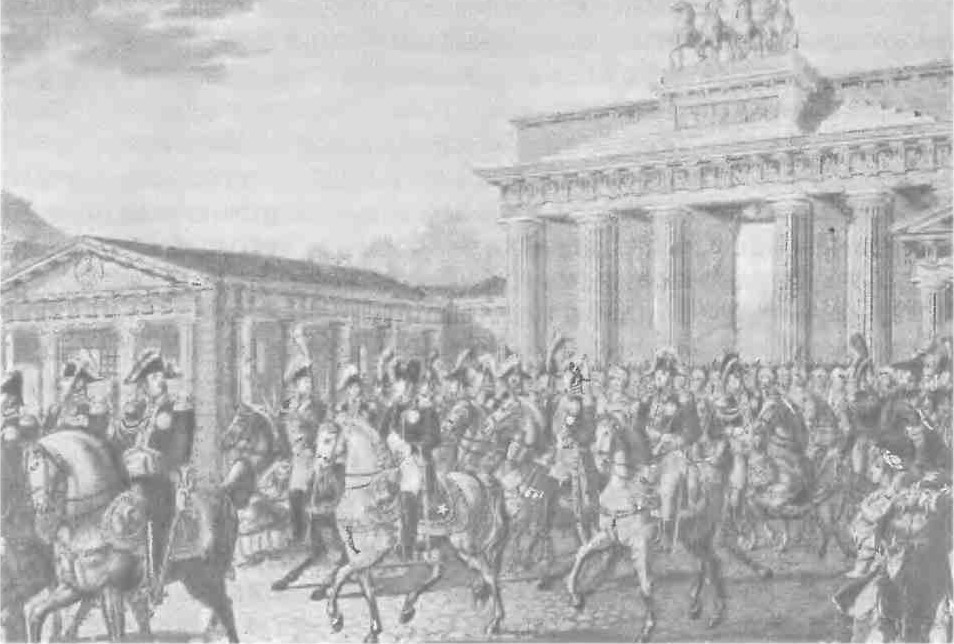 Вступление войск Наполеона в Берлин. 1807 г.Большинство других стран Европы попали в зависимость от Франции. Наполеон ликвидировал Священную Римскую империю. В Испании, Италии, Германии бразды правления перешли родственникам или приближенным Наполеона. С Россией, Австрией и Пруссией Франция заключила союзные договоры, хотя противоречия, особенно русско-французские, сохранялись.   Наполеоновское господство всюду в Европе способствовало слому феодальных порядков. Однако национальное унижение, поборы в пользу Франции, насилия захватчиков вели к нарастанию освободительной борьбы. В Испании с 1808 г. развертывается активная партизанская война. Поход Наполеона в Россию в 1812 г. привел к гибели его 600-тысячной «Великой армии». В 1813 г. русские войска вошли в Германию), на их сторону перешла Пруссия, а затем и Австрия. Вместе с Великобританией и Швецией они составили Шестую антифранцузскую коалицию. Решающую победу над Наполеоном коалиция одержала в 1813 г. под Лейпцигом («Битва народов»). В 1814 г. союзники вступили на территорию Франции и заняли Париж.      Наполеон отрекся от престола и был отправлен в ссылку на остров Эльба у берегов Италии. Во Франции была восстановлена королевская власть в лице Людовика XVIII (брата казненного Людовика ХИ). В соответствии с Парижским мирным Договором, заключенным 8 мая 1814 г., Франция отказывалась от всех своих завоеваний, принимая границы, существовавшие на 1 января 1792 г. Однако окончательно вопрос о границах должен был решиться на Венском конгрессе, открывшемся в сентябре 1814 г. 1 марта заседания Венского конгресса были прерваны известием о высадке на южном побережье Франции относительно небольшого отряда Наполеона, который, не встречая серьезного сопротивления, 20 марта вошел в Париж. Этот период известен в истории как «Сто Дней» Наполеона (20 марта — 22 июня 1815 г.). Против восстановления наполеоновской империи выступила Седьмая антифранцузская коалиция, объединившая почти все страны Европы. 18 июня 1815 г. англо – голландско-прусские войска под командованием англичанина А. Веллингтона и пруссака Г. Л. Блюхера в битве при Ватерлоо разгромили Наполеона. Вновь свергнутый император был сослан на остров Св. Елены в Южной Атлантике, а во Франции восстановили власть династии Бурбонов.    Венская система. По решению Венского конгресса территориальные приращения получили Россия (большая часть Польши, до того принадлежавшая Пруссии), Австрия (часть Италии и Далмация), Пруссия (часть Саксонии, Рейнская область). Великобритании достались голландские колонии остров Цейлон, Капская колония в Южной Африке. Тридцать девять немецких государств объединились в Германский союз, сохраняя свою полную самостоятельность.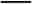 Новую европейскую политику теперь определяли страны победители: Россия, Великобритания, Австрия и Пруссия. Так сложилась Венская система, которая, несмотря на противоречия между странами, в целом сохраняла стабильность до середины XIX века.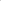     В сентябре 1815 г. монархи европейских стран (России, Австрии и Пруссии; позже к ним присоединились монархи большинства европейских стран, в том числе и Франции) объединились в так называемый Священный союз. До 1822 г. члены Союза собирались на конгрессы, где обсуждали меры по поддержанию мира и стабильности на континенте. Великобритания, формально не входя в Священный союз, также принимала активное участие в деятельности конгрессов. По решениям конгрессов в страны, где начинались национально - освободительные и революционные движения, вводились войска для борьбы с ними. Австрийское вторжение погасило революцию в Неаполе и Пьемонте, Франция вмешалась в революционные события в Испании. Готовилась экспедиция в Латинскую Америку для подавления там освободительной борьбы в испанских колониях. Но в 1823 г. президент США Джеймс Монро выступил в защиту американского континента от вмешательства в его дела европейцев («Доктрина Монро»). Одновременно это была заявка США на контроль над всей Америкой.       Признание Англией в 1824 г. независимости бывших испанских колоний подорвало единство Священного союза. В 1825 — 1826 гг. Россия изменила свое отношение к восстанию в Греции против турецкого ига, оказав грекам поддержку, тогда как позиция Австрии оставалась резко враждебной к повстанцам. Противоречия внутри Священного союза все более нарастали. После 1830 г. его деятельность фактически была прекращена.        Международные отношения во второй половине XIХ в. Венская система окончательно рухнула после революций 1848 — 1849 гг. в Европе и последовавших событий. Противоречия между Россией и Великобританией с Францией привели к Восточной (Крымской) войне 1853 — 1856 гг. Против России выступила коалиция Великобритании, Франции, Турции и Сардинского королевства, которых открыто поддержала Австрия и скрытно — Пруссия. В результате поражения России пошатнулись ее позиции на Черном море и на Балканах.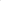    После Восточной войны одной из ведущих держав стала Франция, во главе которой находился император Наполеон III, племянник Наполеона 1. Французы вынашивали план захвата левого берега Рейна. Одновременно Пруссия готовилась к войне с Францией, поскольку та была главным противником объединения Германии под властью прусских королей. В ходе франко-прусской (франко-германской) войны 1870 — 1871 гг. Наполеон III потерпел сокрушительное поражение. К объединенной Германии, провозглашенной империей, отошли Эльзас и Лотарингия.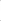      В конце XIX в. противоречия между европейскими державами вновь обострились, особенно из-за колоний. Наиболее острым было противоборство в треугольнике Англия — Франция — Германия. Эти страны искали себе союзников в неизбежном противостоянии.    20 мая 1882 г. между Германией, Италией и Австро-Венгрией (так с 1867 г. называлась Австрийская империя) был подписан секретный договор. Германия и Австро-Венгрия взяли на себя обязательство выступить в поддержку Италии в случае нападения на последнюю Франции, а Италия брала на себя то же обязательство в отношении Германии. С подписанием этого договора был оформлен Тройственный союз.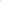 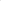         В начале 1887 г. казалось, что война между Францией и Германией неизбежна, но Германии пришлось отказаться от нее, так как Россия была готова оказать помощь Франции. Это было связано с нарастанием противоречий между Россией и Германией. Первые трещины в ранее традиционном союзе между Россией и Пруссией произошли в годы Крымской войны. В 1878 г. Германия заняла недружественную России позицию на Берлинском конгрессе по результатам русско-турецкой войны 1877 — 1878 гг. Тем не менее, между Россией, Германией и Австро-Венгрией действовали союзные договоры («Союз трех императоров»).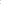      Франко-германская военная тревога 1887 г. по времени совпала с очередным обострением отношений между Россией и Австро-Венгрией из-за соперничества на Балканах. Это также вело к сближению России с Францией. Сближению двух государств способствовали французские капиталовложения и кредиты, предоставляемые России, возрастание объема торговли. В 1891 г. между Францией и Россией был заключен договор, а год спустя — военная конвенция. В 1893 г. франко - русский союз был окончательно оформлен.       Сближение Франции и России поддерживало стремление части правящих кругов Великобритании прийти к соглашению с Германией. Великобритания дважды пыталась купить поддержку Германии обещанием предоставить право на новые колонии, но немцы запросили слишком много территорий. Позже противоречия между Великобританией и Францией и Великобританией и Россией, также касавшиеся колоний, были урегулированы. В итоге в 1904— 1907 гг. между Великобританией, Францией и Россией были заключены соглашения. Возникший союз получил название «Тройственное согласие», или Антанта (от фр. Entente cordiale — сердечное согласие). Таким образом, Европа разделилась на два враждебных военных блока.